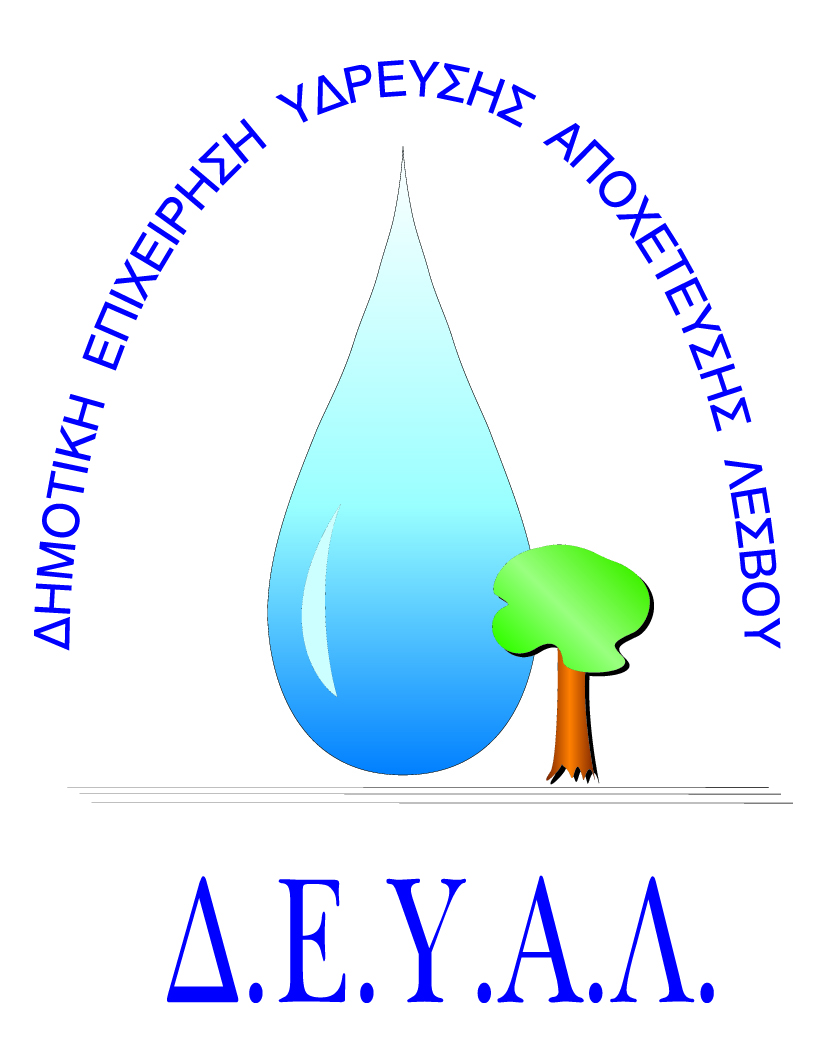 ΔΗΜΟΤΙΚΗ ΕΠΙΧΕΙΡΗΣΗ                                                               Ημερομηνία: 19/05/20ΥΔΡΕΥΣΗΣ ΑΠΟΧΕΤΕΥΣΗΣ                                             ΛΕΣΒΟΥ                                                                                                          Προς                                                                                                          Δ.Ε.Υ.Α. ΛέσβουΕΝΤΥΠΟ 1 - ΟΙΚΟΝΟΜΙΚΗ ΠΡΟΣΦΟΡΑ	Προς Υπογραφή Προσφέροντος ή Εκπροσώπου του……………………………………………………… Όνομα υπογράφοντος……………………………………………….Αρ. Δελτίου Ταυτότητας/ΔιαβατηρίουΥπογράφοντος………………………………………………..Ιδιότητα υπογράφοντος…………………………………………… ΘΕΜΑ:  Επείγουσα προμήθεια και εγκατάσταση αντλητικού συγκροτήματος στην Υδρευτική γεώτρηση “ΑΠΔΟΥΛΙΑ”  της Δ.Κ. Πολιχνίτου.Αρ. πρωτ.:  4972/19-05-2020Α/ΑΠΟΣΟΤΗΤΑΠΕΡΙΓΡΑΦΗΤΙΜΗ ΜΟΝ. ΚΟΣΤΟΣ11Προμήθεια υποβρύχιου αντλητικού συγκροτήματος 4” 5,5HP, με σημείο καμπύλης αντλίας 110m μανομετρικό να καταθλίβει 5-6 m3/h. Το αντλητικό συνδέεται με σωλήνα Φ63 πολυαιθυλένιο και υπάρχει συρματόσχοινο. Βάθος γεώτρησης 100m.21Παροχή υπηρεσιών για την ανέλκυση του παλαιού, συνδέσεις υδραυλικές και ηλεκτρολογικές, καθέλκυση και θέση σε λειτουργία του νέου αντλητικού συγκροτήματος. Επισκευή του ηλεκτρολογικού πίνακα με τα απαραίτητα υλικά για την προστασία του αντλητικού.  (Θα πραγματοποιηθεί δοκιμή παρουσία υπαλλήλου της ΔΕΥΑΛ)ΚΑΘΑΡΗ ΑΞΙΑΚΑΘΑΡΗ ΑΞΙΑΚΑΘΑΡΗ ΑΞΙΑΚΑΘΑΡΗ ΑΞΙΑΦΠΑ…..%ΦΠΑ…..%ΦΠΑ…..%ΦΠΑ…..%ΣΥΝΟΛΟΣΥΝΟΛΟΣΥΝΟΛΟΣΥΝΟΛΟ